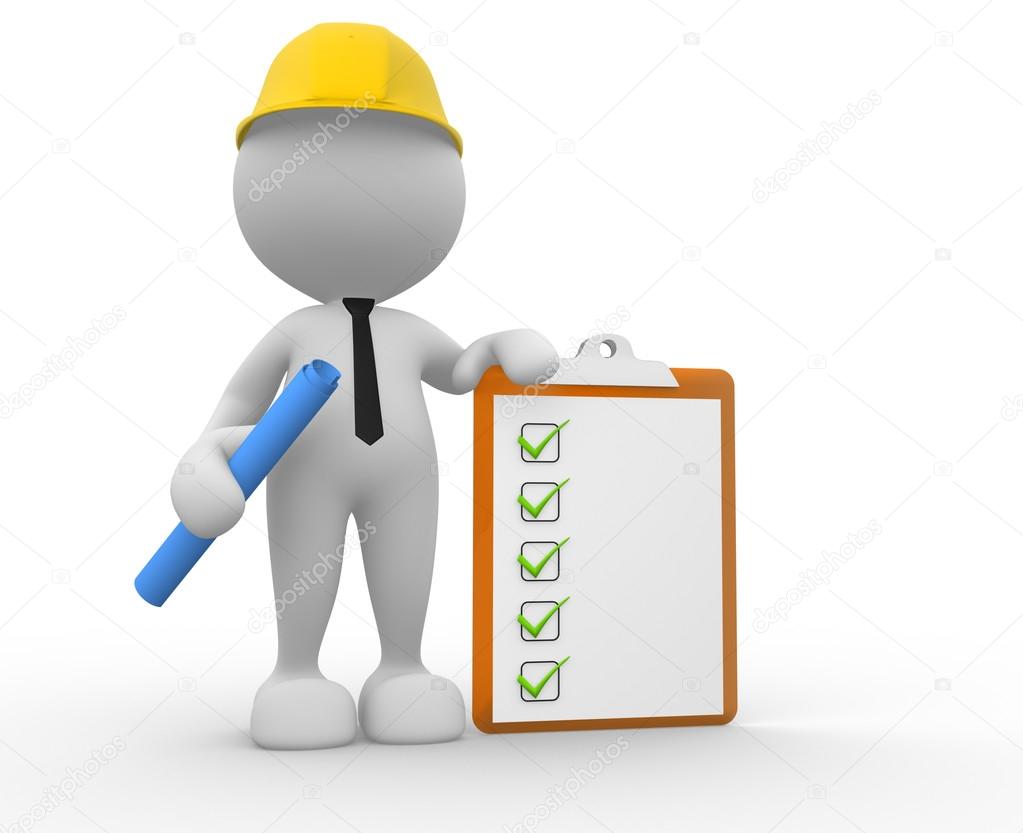 Утверждены критерии определения степени утраты профессиональной трудоспособности от несчастных случаев и профзаболеванийПриказом Минтруда России от 30.09.2020 N 687н утверждены критерии определения степени утраты профессиональной трудоспособности в результате несчастных случаев на производстве и профзаболеваний.Как следует из Критериев, степень утраты профессиональной трудоспособности:определяется исходя из последствий повреждения здоровья с учетом имеющихся у пострадавшего профессиональных способностей, психофизиологических возможностей и профессионально значимых качеств, позволяющих продолжать выполнять деятельность, предшествующую несчастному случаю на производстве или профзаболеванию, того же содержания и в том же объеме либо с учетом снижения квалификации, уменьшения объема (тяжести) выполняемой работы и (или) необходимости создания дополнительных условий доступности для выполнения деятельности путем изменения условий труда, оснащения (оборудования) специального рабочего места;выражается в процентах и устанавливается в размере от 10 до 100% с шагом в 10%.Состояние здоровья пострадавшего должно оцениваться с учетом:характера и тяжести несчастного случая на производстве или профзаболевания;особенности течения патологического процесса, обусловленного несчастным случаем на производстве или профзаболеванием;характера (вида) и степени выраженности стойких нарушений функций организма человека, обусловленных несчастным случаем на производстве или профзаболеванием.Критериями предусмотрено 4 степени выраженности стойких нарушений функций организма человека:I степень - стойкие незначительные нарушения функций организма человека, в диапазоне от 10 до 30%;II степень - стойкие умеренные нарушения функций организма человека, в диапазоне от 40 до 60%;III степень - стойкие выраженные нарушения функций организма человека, в диапазоне от 70 до 80%;IV степень - стойкие значительно выраженные нарушения функций организма человека, в диапазоне от 90 до 100%.Приказ вступает в силу с 1 июля 2021 года.Источники: ТЕХЭКСПЕРТ и КонсультантПлюс